Chapter 11.1Observing Living ThingsP. 11-21 BC Science 8Vocabulary & Conceptsunicellular	multicellular	compound microscope	magnification power resolving powerExamining Very Small Living Things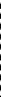 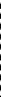 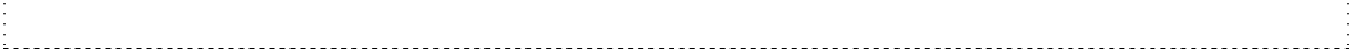 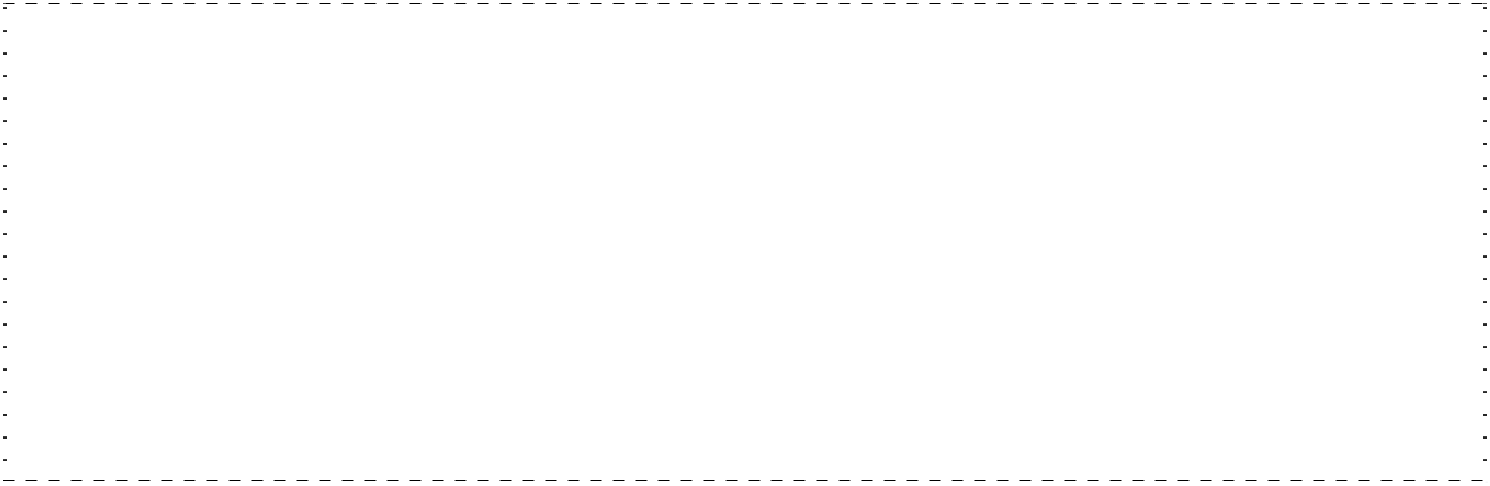 Brainstorm: Why are we interested in seeing very small things? What do we need to see very small things?The   	 is used by scientists to observe small unicellular and multicellular things.	There are many different types:o	Magnifying glasso	Compound light microscopeo	Transmission electron microscope (TEM)o	Scanning electron microscope (SEM)	Early microscopes were built in the late 1600s and early 1700s	 	was one of the first people to build a microscopeo	Could magnify up to   	 and used it to observe microscopic living things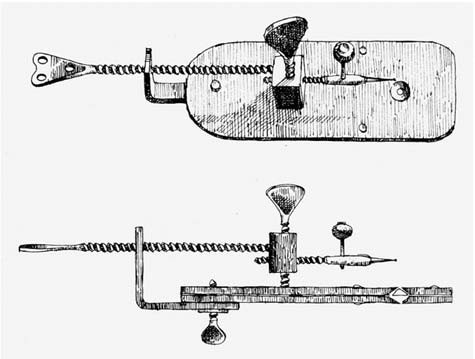 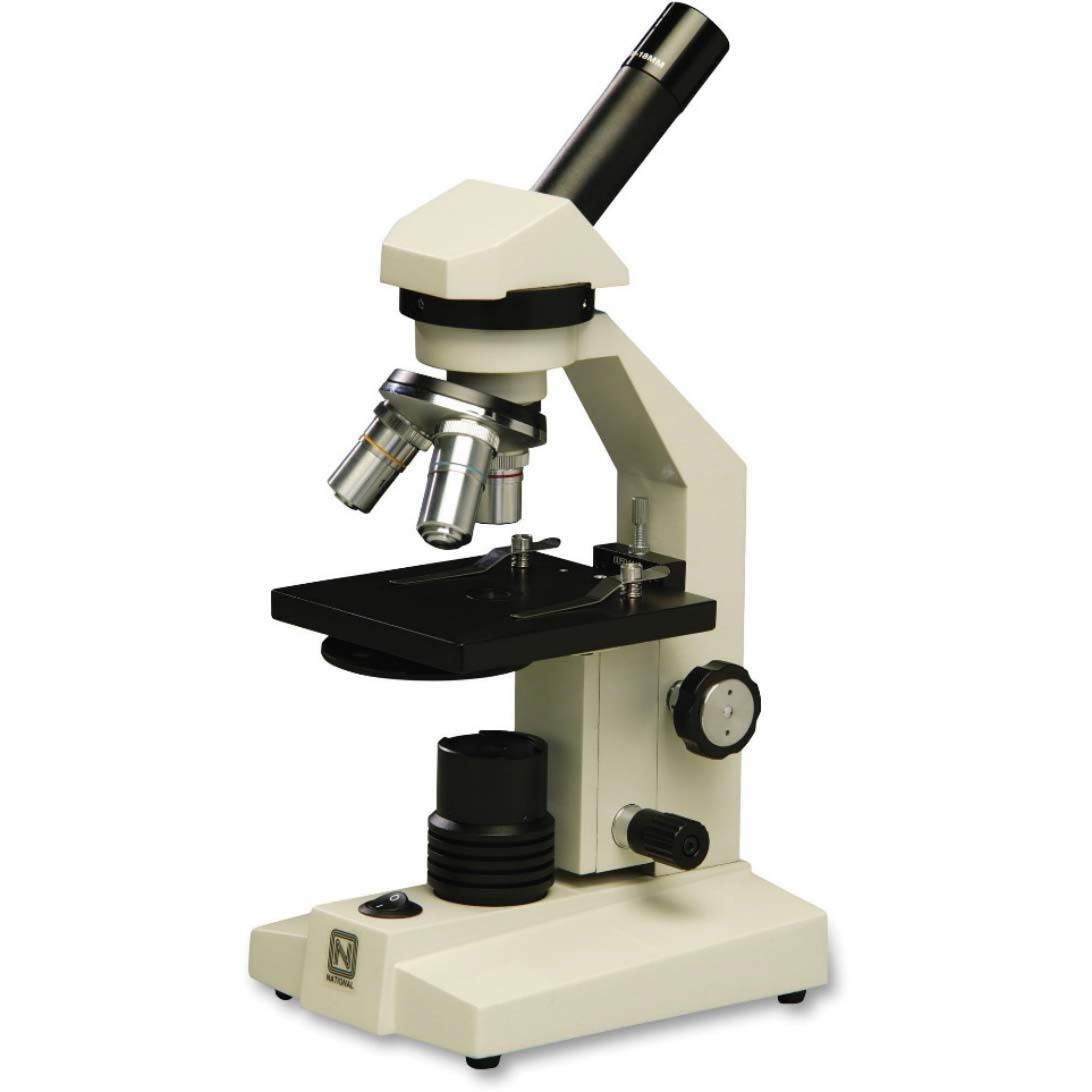 The compound light microscope has   	 sets of lenses that magnify an image. The image you observe is   		,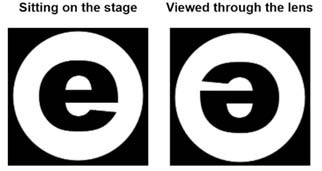  	, and   	.Each objective lens has a different magnification power: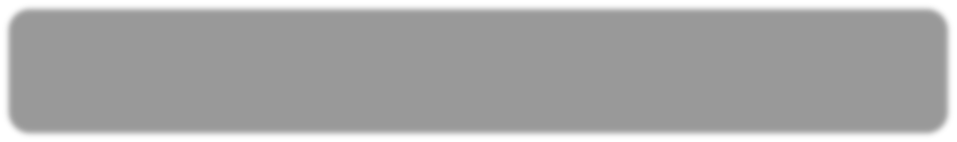 Total magnification power =Most people can see only dots separated by 0.1 mm or more in the diagram below. This means that most people can see the individual dots in diagrams A, B and C, but do not have the resolving power to see the dots in diagram D.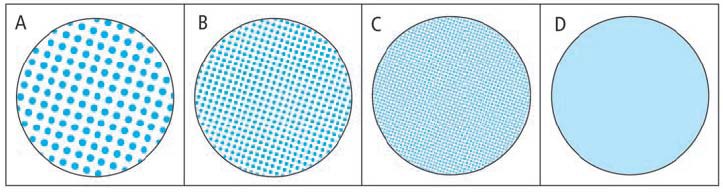 Resolving power:  		The microscope extends human vision by enabling us to view objects that are 	 and   	 together.	The compound light microscope has a resolving power of   	.A micron or micrometre is   	.PowerObjective LensMagnificationEyepiece LensMagnificationTotal Magnification PowerLowMediumHigh